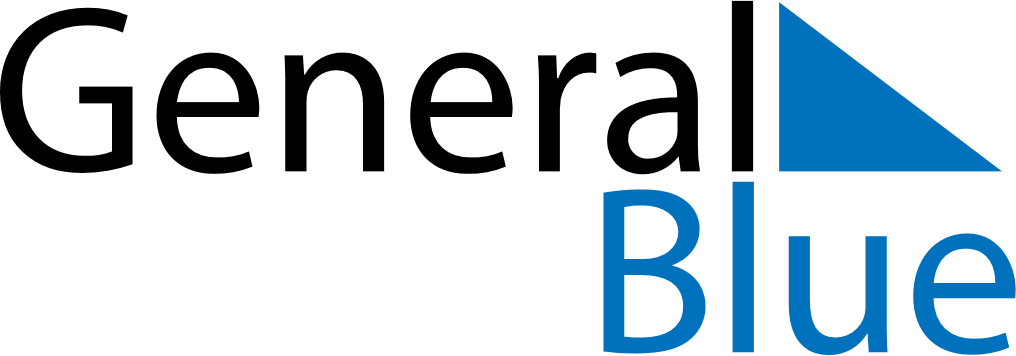 January 2029January 2029January 2029TogoTogoSUNMONTUEWEDTHUFRISAT123456New Year’s Day78910111213Liberation Day141516171819202122232425262728293031